Day 2 LA- adding and subtracting fractionsStep 1: Complete the following: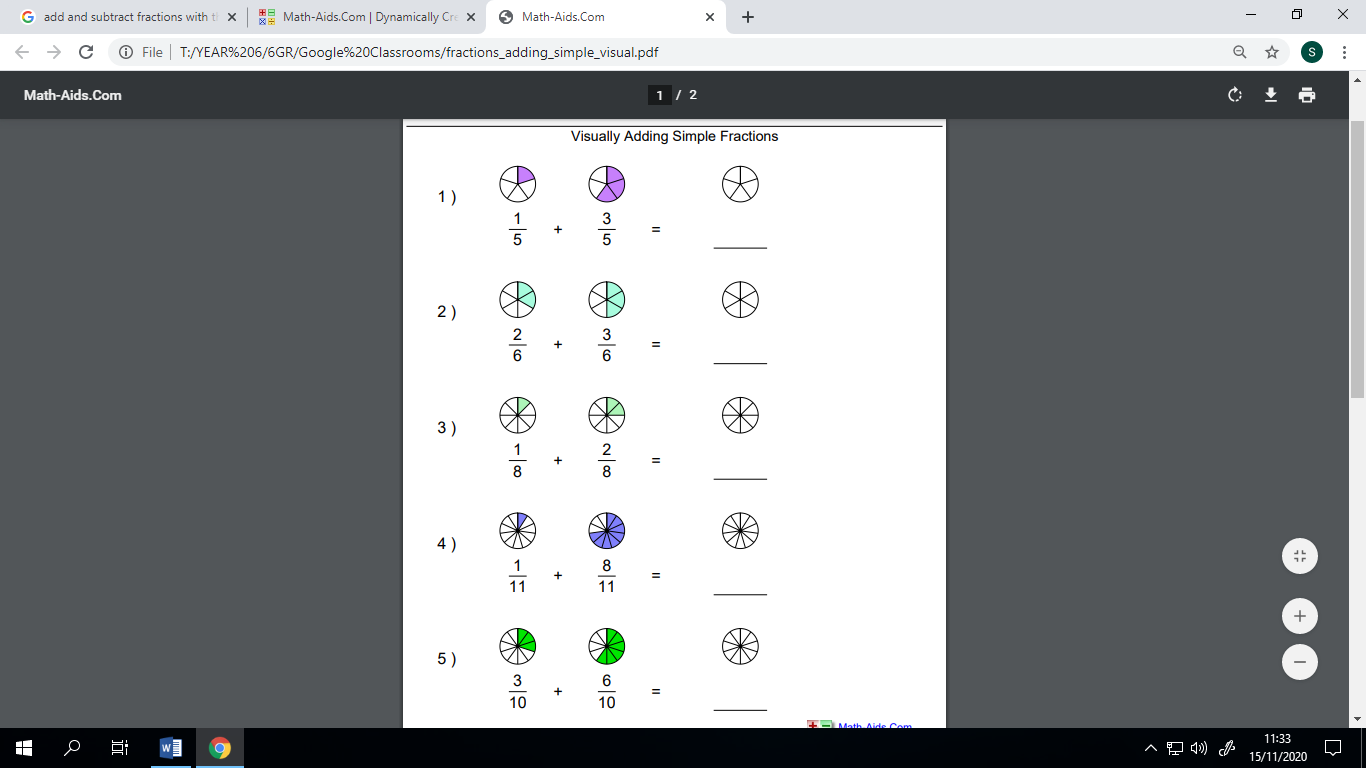 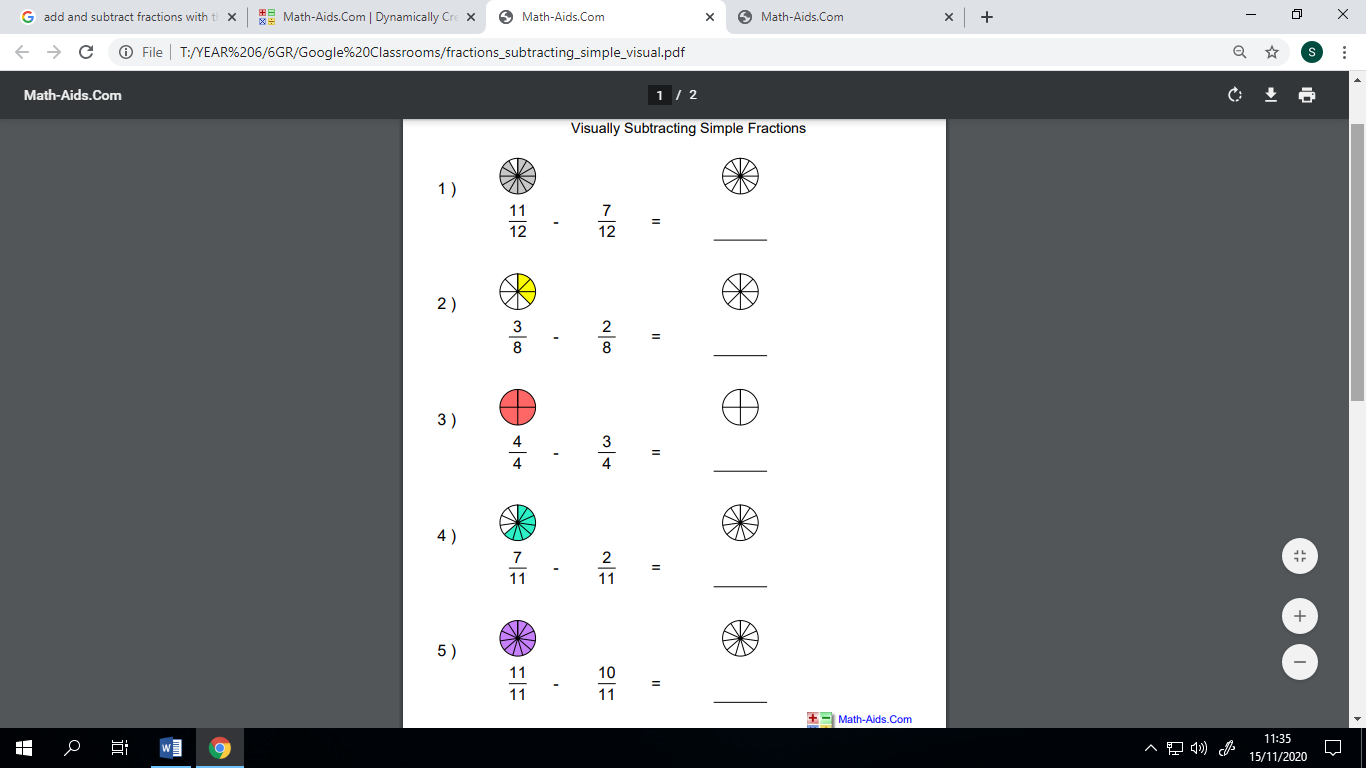 Step 2: Complete the following by adding or subtracting the numerators: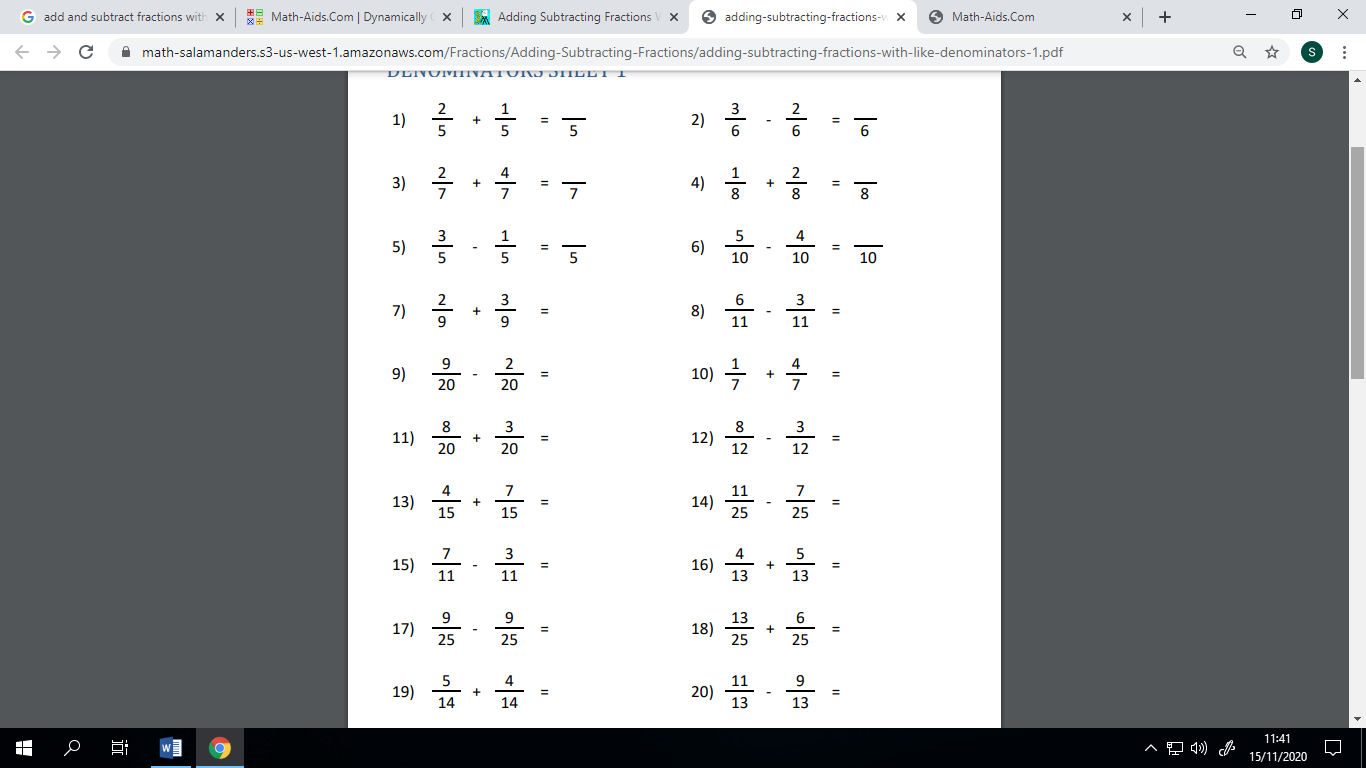 Step 3: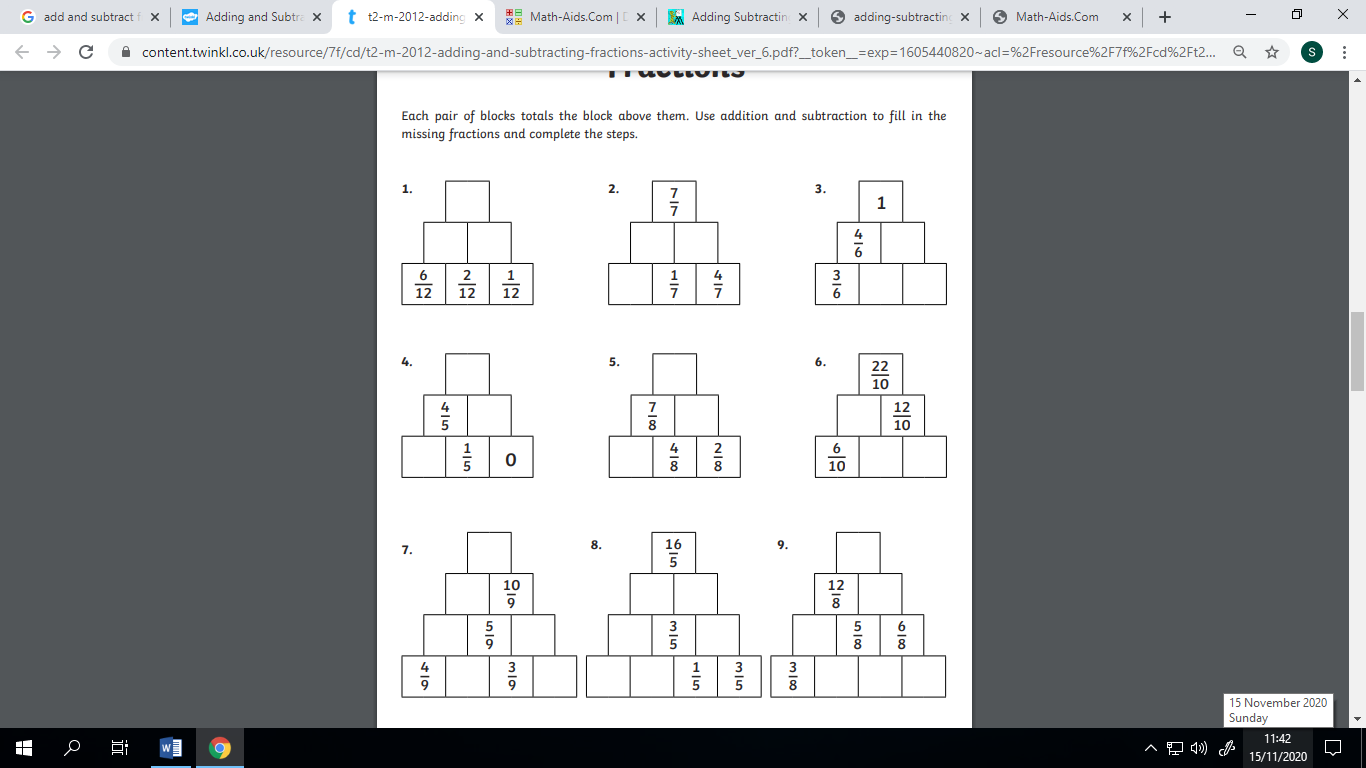 